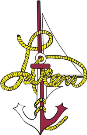 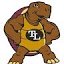 Course Overview: This class teaches students about drawing as an art form and a tool for developing and communicating ideas. Student will learn how to accurately see and record objects as seen from real life.  Basic drawing and shading techniques are taught through a variety of media such as graphite, charcoal and colored pencil. Students will have the opportunity to self-select media and topics and will have many personal choices when solving given problems. Bold standards are essential standards that all student will learn as they complete the course.Unit 1: Visual Vocabulary and Drawing Media (45 days)	Description: Learning to see and draw like an artistStandardsThe student will identify and appropriately use basic vocabulary, elements and principles of design. (A12.1, A12.2, B.12.1, B.12.2, C.12.1, C.12.2, D.12.4, D.12.5, G.12.1, H.12.1, H.12.2, H.12.6, I.12.1, J.12.7, J.12.9.K.12.4, L.12.2) The student will create an original work by drawing, painting, constructing, observing and/or utilizing tools materials, and media. (C12.4, C.12.5, C.12.7, D.12.6, E.12.1, E.12.4, F.12.6, H.12.1, H.12.3, H.12.4, H.12.6, I.12.6, I.12.7, J.12.2, J.12.7, K.12.2, L.12.1, L.12.2, L.12.4)  The student will experiment with various drawing media. (C12.4, C.12.5, H.12.1, H.12.2, I.12.6, I.12.7, J.12.2, J.12.7, K.12.2, L.12.1, L.12.2, L.12.4)  The student will make gesture and contour drawings. (C12.4, C.12.5, H.12.1, H.12.2, I.12.6, I.12.7, J.12.2, J.12.7, K.12.2, L.12.1, L.12.2, L.12.4)  The student will define shading and practice shading techniques. (C12.4, C.12.5, H.12.1, H.12.2, I.12.6, I.12.7, J.12.2, J.12.7, K.12.2, L.12.1, L.12.2, L.12.4)  The student will keep a sketchbook to practice drawing and record ideas. (C.12.6, C.12.8, D.12.6, E.12.5, H.12.1,)The student will find and develop ideas for drawings. (C.12.6, E.12.5, H.12.1)The student will demonstrate critical thinking skills to read, interpret, and express a judgment about art forms. (B.12.6, F.12.3, G.12.2, I.12.1, I.12.2, I.12.3, I.12.4, I.12.6, J.12.1, J.12.10, L.12.1, L.12.2)The student will identify styles of art that reflect daily life, human history and cultures. (A.12.3, A.12.4, A.12.5, B.12.1, B.12.2, B.12.3, B.12.4, B.12.5, B.12.8, H.12.4, H.12.6, I.12.1.I.12.2, I.12.3, I.12.4, I.12.5, J.12.1, K.12.1)Unit 2: Expressing Ideas in Drawing (45 days) Description: Learning to communicate information and express ideas in drawingStandardsThe student will create an original work of art by observing and drawing, and/or utilizing tools materials, and media. (C12.4, C.12.5, C.12.6, C.12.7, D.12.6, E.12.1, E.12.4, F.12.6, H.12.1, H.12.3, H.12.4, H.12.6, I.12.6, I.12.7, J.12.2, J.12.7, K.12.2, L.12.1, L.12.2, L.12.4)The student will keep a sketchbook to practice drawing and record ideas. (C.12.6, C.12.8, D.12.6, E.12.5, H.12.1,)The student will find and develop ideas for drawings. (C.12.6, E.12.5, H.12.1)The student will communicate thoughts, feelings and ideas through their original work. (A.12.5, A.12.6, C.12.3, E.12.3, E.12.4, E.12.5, G.12.2, I.12.1, I.12.2, I.12.3, I.12.4.I.12.6, J.12.1, J.12.10, L.12.1, L.12.2)The student will identify styles of art that reflect daily life, human history and cultures. (A.12.3, A.12.4, A.12.5, B.12.1, B.12.2, B.12.3, B.12.4, B.12.5, B.12.8, H.12.4, H.12.6, I.12.1.I.12.2, I.12.3, I.12.4, I.12.5, J.12.1, K.12.1)The student will self-evaluate and analyze their work and the work of others. (I.12.1, G.12.2, G.12.3)